Funktionärsbeskrivningar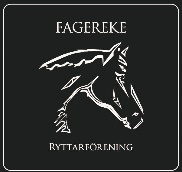 Funktionär Hoppning Banbyggnad Dagen innan eller på morgonen innan en hopptävling kommer banbyggaren med sin banskiss och bygger banan till första klassen tillsammans med banchefen och ett gäng funktionärer. Du som funktionär bär ut de bommar, hinderstöd och infångare som banbyggaren vill använda. Banbyggaren talar om var de olika hindren ska vara och så ser funktionärerna till att ta fram och bygga upp hindren. Allt hindermaterial som ska användas under tävlingsdagen bärs ut på banan och ställs i ordning som hinder även om hindret inte ska vara med i första klassen. Samtidigt byggs också hinder till framhoppningen. Hinderstöd och bommar till ett räcke, en oxer och ett lågt hinder. Efter tävlingen ska allt hindermaterial på tävlingsbanan och framhoppningen bäras tillbaka och läggas/ställas på rätt plats. Parkeringsvakter 1-2 stParkeringsvakterna är den första kontakten som tävlingens besökare och deltagare har med FRF. Därför har parkeringsvakten en jätteviktigt roll att ge besökaren ett trevlig bemötande!Parkeringsvakten bör finnas på plats två timmar före första start och visar var besökare och tävlande ska parkera sina bilar och transporter eller bussar. Därför är det viktigt att i god tid ta reda på vart personbilar, hästtransporter och bussar ska parkeras. Sedan bör parkeringsvakten se till att det finns skottkärra och grep vid transporterna så att dessa kan rengöras. Efter tävlingen ska avspärrningarna flyttas tillbaka till förrådet. Alla skyltar ska plockas in och eventuella flaggorna tas ned. Insläpp till framhoppningen/framridning 2-3 st OBS! 15 års gränsVi har vanligtvis framridning i Lilla Fagereke och framhoppning i ridhuset hos FRF. Den som ansvarar för insläppet till framhoppningen håller reda på vilka ekipage som får vara på framhoppningen och att det inte är för många inne samtidigt. Även framridningen ska bemannas. Hur många som får vara inne på framhoppningen bestämmer överdomaren (normalt fyra ekipage i ridhuset). Det är viktigt att ekipagen släpps in enligt sin startordning. För att veta vilka ekipage som ska starta i klassen behövs en startlista, den hämtas i sekretariatet. Hämta den så sent som möjligt så att ev. strykningar samt efteranmälningar kommer med.Tävlingsreglementet säger att framhoppningen ska vara bemannad 30 minuter innan klassen startar. Det är viktigt att funktionärerna är på plats minst 30 minuter innan klassen startar så att de ekipage som ska starta först får god tid på sig att hoppa fram. Det kan hända att ryttare inte dyker upp på framhoppningen och det kan bero på en sen strykning som inte finns med på startlistan. När du kommer till framhoppningen kan det hända att det redan är ekipage inne på banan, ta reda på om de tillhör de som ska starta bland de första. Om de inte tillhör de ryttarna så är det ok att de är kvar fram tills att de som har rätt att hoppa fram vill komma in på banan, då måste de gå ut och lämna plats för dem. Uppvärmningen för både hästar och ryttare kallas framhoppning. Vid tävlingar inomhus är framhoppningen i lilla ridhuset. Om du står som funktionär inne på framhoppningen innebär det till största delen att kratta framför och bakom hindren så att det inte blir stora gropar. De flesta ryttare har medhjälpare med sig som hjälper till med hindren men det kan vara så att ryttarna vill ha hjälp av funktionärerna. Om du hjälper till inne i ridhuset  ska du ha hjälm på huvudet i fall olyckan skulle vara framme.Mellan klasserna så kan det hända att man behöver flytta på hindren några meter för att inte alla ska hoppa av och landa på samma ställe hela dagen. Framhoppningen består av ett litet lågt hinder, max 70 cm för häst och max 40 cm för ponny, samt ett räcke och en oxer på tävlingshöjd. Hindren ska alltid hoppas från rätt håll, dvs så att ryttaren har den vita flaggan till vänster och den röda till höger. Enligt tävlingsreglementet gäller följande för höjning och sänkning av hinder under pågående klass: Häst: Hinder på framhoppningsbanan får inte överstiga, i höjd och längd, 10 cm mer än höjden och längden på hindren i pågående tävlingsklass upp t.o.m. 1,40 hoppning. Om aktuell tävlingsklass är högre än 1,40 hoppning får hindren på framhoppningsbanan vara max 1,60 m höga och max 1,80 m långa. I avdelning B begränsas framhoppningshindren till klassens maxhöjd och maxlängd. 
Ponny: I samtliga ponnyklasser begränsas framhoppningshindren till klassens maxhöjd och maxlängd.Du som står på framhoppningen måste ha en viss rutin och kunna säga ifrån om en ryttare eller medhjälpare beter sig illa mot sin häst eller mot andra på framhoppningen. Vid allvarliga situationer så kontaktar du överdomaren och ber att den kommer till framhoppningen, det är överdomarens jobb att tillrättavisa ryttaren. Se till att du som funktionär på framhoppningen har överdomarens telefonnummer. In- och utsläpp till tävlingsbanan 2 st Som funktionär vid in- och utsläppet släpper du in det ekipage som står på tur att starta från framhoppning till banan. Ibland får två ekipage vara på banan samtidigt eftersom det är gångväg från ridhuset. Den som tävlar och den som står näst på tur. När ryttaren avslutat sin ritt så släpper du ut ekipaget och öppnar för nästa. Därför är det alltid två personer som jobbar vid in- och utsläpp. Vanligtvis har vi insläpp uppe vid valackshagen och utsläpp nere vid vägen för att minska på kaos. Banpersonal - Funktionärer inne på banan 3-4 st OBS! 15 års gräns Funktionärer inne på banan har till största uppgift att plocka upp nedrivna bommar/hinder, samt kratta framför och bakom hindren så att det inte bildas stora gropar. Här inne bär vi hjälm på huvudet i fall olyckan skulle vara framme.Alla funktionärer inne på banan hjälper till vid höjning och ombyggnad. Det är viktigt att kunna banan, dvs ha koll på i vilken ordning hindren ska hoppas, och ha koll på var ekipagen befinner sig så att man inte råkar ut för en olycka. Om en ryttare faller av får den inte sitta upp igen utan måste leda sin häst av banan. Om en ryttare skadar sig, ska ryttaren ligga still och sjukvårdare ska tillkallas. Om hästen springer i väg utan ryttaren hjälper du till att försöka fånga in hästen eller ser till att du ställer dig någonstans så att du inte råkar illa ut. Det kan vara farligt att försöka fånga in en häst som springer i full galopp och då är det bättre att överlåta det åt dem som tycker att det känns ok och sätta sig själv i säkerhet. Du får hjälpa en ryttare om tyglarna går sönder, sadelgjorden lossnar så att situationen blir farlig. Du får också ge ryttaren glasögon, om de åker av. Flaggare vid start och mål 2 stVi använder oss av manuell tidtagning. Det innebär att vi alltid har flaggare vid start/mål för att de två manuella tidtagarna ska kunna veta när man ska klocka starten. Startflaggarens absolut viktigaste uppgift är att höja startflaggan direkt när domaren säger: ”Var så god och rid”. Om ryttaren inte har hört detta, så ska ryttaren kunna se på startflaggaren om startsignal är given eller inte. Ryttaren har 45 sekunder på sig att passera startlinjen efter det att domaren sagt var så god och rid. Om du är osäker på om domaren har sagt ”Var så god och rid”, så vänta med att höja flaggan. Ibland kan det dröja innan banan är klar, eller så har domaren/speakern något annat att säga innan startsignal ges. När ryttaren passerar startlinjen sänker du flaggan, bestämt, men inte så att den skrämmer hästen. Flagga på samma ställe på varje ekipage, t ex när hästens bog passerar startlinjen. Prisansvarig 1 stPrisansvarig delar ut pris under själva prisutdelningen. När man är prisansvarig tar man innan tävlingen reda på vilka priser som ska delas ut i varje klass. I propositionen anges om det är rosett och plakett till alla placerade men man måste kolla med tävlingsledaren om det är segertäcken och andra hederspriser som ska delas ut. När det sedan börjar närma sig slutet av klassen och prisutdelning tar prisansvarig med sig priser och delar ut dessa när klassen avslutas. Om det är segertäcke ska detta läggas på innan segraren går in på prisutdelningen. Det är bra att vara två vid prisutdelningen, en som håller i priserna och en som delar ut. Sekretariatet 2 stSekretariatet ligger i föreningslokalerna. De som arbetar där håller ordning på startlistor och resultat, tar emot ändringar och strykningar. Det är där hämtar ryttarna också ut sina hederspriser eller pengapremier. Det är också sekretariatet som ansvarar för att startlistor kommer ut och administrationen av Equipe Online fungerar innan tävlingsdagen. Du måste ha koll på vad som står i propositionen. Det händer att ryttare vill starta en annan häst än den de anmält eller att de vill starta fler än de anmält sig med. Det kan också vara så att en anmäld häst ska ha en annan ryttare än den som är anmäld. Även byte av klass kan ske. Det kan med andra ord bli många ändringar innan klassen startar. Senast 30 minuter innan klassen startar ska startlistorna publiceras. Som funktionär i sekretariatet har du också till uppgift att sätta upp start- och resultatlistor på anslagstavlan på väggen utanför sekretariatet. Sena strykningar och efteranmälningar ska så snabbt som möjligt meddelas till domartornet och framhoppningen så att rätt ryttare är på rätt plats vid rätt tidpunkt. Eftersom det stundtals händer mycket i sekretariatet och det kan vara många ryttare på kö är det bra om du som funktionär är van vid tävlingar och kan dataprogrammet Equipe som vi arbetar med. Det är också viktigt att du är trevlig och ger ryttarna ett trevligt bemötande även om de krånglar med strykningar, vill byta hästar, ändra startnummer och liknande. Sekretariatet ska tillsammans med tävlingsledaren räkna ihop kassan efter en tävlingsdag och se till att pengar samt kvitton och en redovisning över inkomster och utgifter lämnas till kassören. Eftersom vi inte tar betalt i TDB längre är det därför viktigt att se till att alla betalningar kommit in – både under tävlingsdagen och efter om det är veterinärintyg som skickats ska det vara markerade återbetalningar. Domartornet I domartornet sitter flera personer med olika uppgifter och som funktionär kan du ha några olika arbetsuppgifter. Domare Det är domarens uppgift att se till att tävlingsreglementet (TR) följs på hoppbanan. Som domare kan du tillsammans med överdomare och tävlingsledare få reda ut ev. tvister och ta emot protester från ryttare. För att bli domare måste man gå en utbildning i Svenska Ridsportförbundets regi. Det är oftast domaren som också är tävlingens speaker och talar om vilket ekipage som befinner sig på banan, vad ryttaren och ponnyn heter samt vilken klubb de tävlar för. Speakern talar om vilket ekipage som ska hålla sig beredd och berättar hur det gick för föregående ekipage, vilken tid de hade och om de fick några fel. Det är även speakern som ger ekipaget deras startsignal. Tidtagare 1 stSom tidtagare gäller det att du är uppmärksam och skärpt. Vi har manuell tidtagning. Det är därför viktigt att du som tidtagare kontrollerar att tidtagaruren fungerar innan tävlingsdagen; t.ex. att batterierna är i, du vet hur uret fungerar och om det fattas något eller finns extra ur om ett går sönder. Tidtagaren talar tydligt om tiden vid målgång, så det kan noteras i hinderprotokollet. Du ska ha två klockor: en för FAS 1 och en för FAS 2.Föra hinderprotokoll + tidtagare 1 stEn person är sekreterare och fyller i hinderprotokoll för hand. Det är listor med plats att notera vad som hänt vid varje hinder. Du ska också skriva upp tiderna.Du är också reserv tidtagare det vill säga ska ha två klockor: en för FAS 1 och en för FAS 2. Hinderprotokollet skrivs ut för respektive klass när klassen är stängd för efteranmälan, 30 minuter innan start. Överdomare Överdomaren är den som kontrollerar att TR följs på hela tävlingsområdet och att tävlingarna genomförs på ett bra och rättvist sätt. Den ska vara ett stöd och en hjälp för tävlingsledaren och arrangören. Överdomaren rör sig fritt runt på hela området och har koll på att ryttarna, deras medhjälpare och funktionärer uppträder på ett korrekt sätt. Alla funktionärer på viktiga ställen som parkering, framhoppning och sekretariat samt domare och banchef ska ha telefonnumret till överdomaren. Överdomaren har koll på att häst och ryttare har den utrustning som föreskrivs i Tävlingsreglementet, det kan till exempel handla om att kolla längden på sporrarna eller se till att ryttare inte har betslat med ett otillåtet bett. Skulle det bli en tvist eller en protest så är det överdomaren som har sista ordet, det innebär att man som överdomare är mycket kunnig i Tävlingsreglementet. Överdomaren fyller efter varje tävling i en rapport, där bland annat det som varit bra eller dåligt påtalas för arrangören. Rapporten skrivs direkt på TDB och kan läsas av arrangören redan samma dag. Tävlingsledare Tävlingsledaren är spindeln i nätet vid en tävling. Det är tävlingsledaren som har den övergripande kollen och det yttersta ansvaret för tävlingen samt säkerheten. Du ska se till att publik och hästar är tydligt avspärrade på ett säkert sätt och som får trafiken att flyta. Du har också ansvaret för att se till att skyltningen är uppe.Som tävlingsledare kan man få rycka in i alla möjliga olika uppgifter och se till att det finns funktionärer på alla positioner och att tävlingen flyter bra. Har tävlingsledaren gjort ett bra jobb innan tävlingen så ska denne kunna det lugnt på tävlingen och bara finnas till hands. Innan tävlingsdagen är det tävlingsledaren som startar igång tävlingen med sitt team. Det är han eller hon som delegerar ut ansvar och ser till att t.ex. den som ska skriva proppen också vet vem som ansvarar för sponsorer så det kommer med till ridsportförbundet från början. Det ska också finnas personer som ansvarar för t.ex. funktionärsbokningar från förbundet osv. Det är mycket att hålla reda på och det går inte att starta upp tävlingen fyra veckor innan den ska äga rum. Om du ger dina funktionärer god framförhållning kommer det vara lättare att få ihop funktionärer till nästa tävling!BanbyggareKommer från SVRF. Banbyggaren är den som bestämmer hur de olika banorna ska se ut och vilka hinder (bommar och infångare) som ska användas. Det är banbyggaren som ritar upp hur banan ska se ut, hur många språng banan ska innehålla, hur lång den ska vara och hur lång maxtid ryttarna har på sig att ta sig runt banan. Det gäller att banbyggaren anpassar sin bana utifrån den nivå som tävlingen har så att banorna inte blir för svåra eller för lätta för klassen. BanchefFrån FRF.Som banchef är du banbyggarens högra hand och hjälper denne vid banbygget. Du har ansvaret för banan och de funktionärer som finns där. Du ser till att funktionärerna får lite paus och kan fika eller gå på toa. Är det varmt och soligt är det viktigt att du ser till att dina banfunktionärer får i sig tillräckligt med vätska så att de inte får vätskebrist.Som banchef har du koll på hindermaterialet som används vid tävlingar. Det är du som har kontakt med banbyggaren innan tävlingsdagen och ser till att fRF har material så det räcker samt att allt är helt och snyggt.Traktorförare/sladdningDet kan bli ganska mycket spår och gropar ute på banan efter en klass och då behöver banan jämnas till innan nästa klass startar. Är det riktigt varmt och soligt på sommaren kan det också handla om att vattna banan så att det inte dammar så mycket. Sjukvårdspersonal Det kan inträffa olyckor på tävlingar och därför måste föreningen alltid ha en sjukvårdsutbildad på plats på alla tävlingar. Det inträffar ofta att ryttare ramlar av och då kan de behöva kollas upp av någon sjukvårdsutbildad. Vid allvarliga olyckor tvekar vi inte innan ambulans tillkallas. Cafeterian 1-2 stI cafeterian finns det hembakat fikabröd, mackor med olika pålägg, korv och bröd, luncher, drycker, frukt och godis. De som jobbar i cafeterian har ett viktigt jobb med att förse både funktionärer, ryttare och publik med fika, mat, dryck och godis. Under 1* och 2* tävlingar har vi alltid dagens lunch. Den behöver inte vara vegetarisk men utefter SVRF ”Gröna mål” bör vi tänka åtminstone ett grönt alternativ i cafeterian. EFTER TÄVLINGEfter att ha jobbat som funktionär under tävlingen en hel dag är det skönt att få packa ihop och åka hem. Men det finns fortfarande en hel del sysslor som måste fixas innan tävlingen kan ses som avslutad. Banan och framhoppningen ska byggas bort, läktare ska städas, Caféet ska städas. Avspärrningar och anvisningsskyltar ska plockas ned och ställas tillbaka. Sekretariatet ska sammanställa tävlingens ekonomiska del och plocka ned portabla resultattavlor med mera. Arbetet med tävlingen är alltså inte klart bara för att sista ryttaren ridit över mållinjen men hjälper vi alla till så går även städningen snabbt och smidigt! Vi får INTE börja plocka undan när det är prisutdelning. Det är oproffisionellt och kan ske olyckor om det finns hästar på banan. Funktionär Dressyr Staketbyggnad Dagen innan eller på morgonen innan en dressyrtävling byggs staketet till tävlingsbanan upp om dagen ska börjas med klasser på kort bana (20x40). Det du som funktionär gör är att bära ut staketet och bygger banan enligt de mått som klassen angivit. Se till att allt är helt och rent. Vid kort bana brukar insläpp/utsläpp vara vid valackshagen så se till att du har öppningen åt rätt kortsida.Samtidigt ska domartornet vid C smyckas med blommor.Efter tävlingen ska allt staketmaterial plockas ner och läggas tillbaka på sin rätta plats. Parkeringsvakter 1-2 stParkeringsvakterna är den första kontakten som tävlingens besökare och deltagare har med FRF. Därför har parkeringsvakten en jätteviktigt roll att ge besökaren ett trevlig bemötande!Parkeringsvakten bör finnas på plats två timmar före första start och visar var besökare och tävlande ska parkera sina bilar och transporter eller bussar. Därför är det viktigt att i god tid ta reda på vart personbilar, hästtransporter och bussar ska parkeras. Sedan bör parkeringsvakten se till att det finns skottkärra och grep vid transporterna så att dessa kan rengöras. Efter tävlingen ska avspärrningarna flyttas tillbaka till förrådet. Alla skyltar ska plockas in och eventuella flaggorna tas ned. In- och utsläpp till tävlingsbanan 1-2 stSom funktionär vid in- och utsläppet släpper du in det ekipage som står på tur att starta från framridningen till banan. När ryttaren avslutat sin ritt så släpper du ut ekipaget och öppnar för nästa.Springare 1 stHämtar protokollen hos domaren och lämnar dem till sekretariatet. SekreterareSka finnas på plats i tid före tävlingen och hämta ut sina protokoll i sekretariatet. Skriver ner vad domaren uppger i poäng och bedömning för varje ekipage. PrisansvarigPrisansvarig delar ut pris under själva prisutdelningen. När man är prisansvarig tar man innan tävlingen reda på vilka priser som ska delas ut i varje klass. I propositionen anges om det är rosett och plakett till alla placerade men man måste kolla med tävlingsledaren om det är segertäcken och andra hederspriser som ska delas ut. När det sedan börjar närma sig slutet av klassen och prisutdelning tar prisansvarig med sig priser och delar ut dessa när klassen avslutas. Om det är segertäcke ska detta läggas på innan segraren går in på prisutdelningen. Det är bra att vara två vid prisutdelningen, en som håller i priserna och en som delar ut. Sekretariatet 1-2 stSekretariatet ligger i FRF föreningslokaler. De som arbetar där håller ordning på startlistor, protokoll och resultat, tar emot ändringar och strykningar. Det är där hämtar ryttarna också ut sina kopior på protokollet. Vi MÅSTE spara originalprotokoll i 2 år från tävlingsdagen. Efter avslutad tävling lägger du in dagens protokoll i pärmen och tar samtidigt ut eventuella gamla. Som funktionär i sekretariatet har du också till uppgift att räkna protokollpoängen och publicera dessa i Equipe Online. Sena strykningar och efteranmälningar ska så snabbt som möjligt meddelas till domare och speaker så att rätt ryttare är på rätt plats vid rätt tidpunkt. Eftersom det stundtals händer mycket i sekretariatet och det kan vara många ryttare på kö är det bra om du som funktionär är van vid tävlingar och kan dataprogrammet Equipe som vi arbetar med. Det är också viktigt att du är trevlig och ger ryttarna ett trevligt bemötande även om de krånglar med strykningar, vill byta hästar, ändra startnummer och liknande. Sekretariatet ska tillsammans med tävlingsledaren räkna ihop kassan efter en tävlingsdag och se till att pengar samt kvitton och en redovisning över inkomster och utgifter lämnas till ekonomiansvarig. Det är samma rutiner som vid hopptävlingar. Domartornet I domartornet sitter flera personer med olika uppgifter och som funktionär kan du ha några olika arbetsuppgifter. Domare Det är domarens uppgift att se till att tävlingsreglementet (TR) följs på banan. Det är dressyrdomaren som dömer vilken poäng ekipaget ska få och sätter betyg. Överdomare Överdomaren är den som kontrollerar att TR följs på hela tävlingsområdet och att tävlingarna genomförs på ett bra och rättvist sätt. Den ska vara ett stöd och en hjälp för tävlingsledaren och arrangören. Överdomaren rör sig fritt runt på hela området och har koll på att ryttarna, deras medhjälpare och funktionärer uppträder på ett korrekt sätt. Alla funktionärer på viktiga ställen som parkering, sekretariat samt domare ska ha telefonnumret till överdomaren. Överdomaren har koll på att häst och ryttare har den utrustning som föreskrivs i Tävlingsreglementet, det kan till exempel handla om att kolla längden på sporrarna eller se till att ryttare inte har betslat med ett otillåtet bett. Skulle det bli en tvist eller en protest så är det överdomaren som har sista ordet, det innebär att man som överdomare är mycket kunnig i Tävlingsreglementet. Överdomaren fyller efter varje tävling i en rapport, där bland annat det som varit bra eller dåligt påtalas för arrangören. Rapporten lämnas till TDB som sen gör det läsbart för arrangören när som helst. TävlingsledareTävlingsledaren är spindeln i nätet vid en tävling. Det är tävlingsledaren som har den övergripande kollen och det yttersta ansvaret för tävlingen samt säkerheten. Du ska se till att publik och hästar är tydligt avspärrade på ett säkert sätt och som får trafiken att flyta. Du har också ansvaret för att se till att skyltningen är uppe.Som tävlingsledare kan man få rycka in i alla möjliga olika uppgifter och se till att det finns funktionärer på alla positioner och att tävlingen flyter bra. Har tävlingsledaren gjort ett bra jobb innan tävlingen så ska denne kunna det lugnt på tävlingen och bara finnas till hands. Innan tävlingsdagen är det tävlingsledaren som startar igång tävlingen med sitt team. Det är han eller hon som delegerar ut ansvar och ser till att t.ex. den som ska skriva proppen också vet vem som ansvarar för sponsorer så det kommer med till ridsportförbundet från början. Det ska också finnas personer som ansvarar för t.ex. funktionärsbokningar från förbundet osv. Det är mycket att hålla reda på och det går inte att starta upp tävlingen fyra veckor innan den ska äga rum. Om du ger dina funktionärer god framförhållning kommer det vara lättare att få ihop funktionärer till nästa tävling!Traktorförare/sladdning Det kan bli ganska mycket spår och gropar ute på banan efter en klass och då behöver banan jämnas till innan nästa klass startar. Är det riktigt varmt och soligt på sommaren kan det också handla om att vattna banan så att det inte dammar så mycket. Cafeterian 1-2 stI cafeterian finns det hembakat fikabröd, mackor med olika pålägg, korv och bröd, luncher, drycker, frukt och godis. De som jobbar i cafeterian har ett viktigt jobb med att förse både funktionärer, ryttare och publik med fika, mat, dryck och godis. Under 1* och 2* tävlingar har vi alltid dagens lunch. Den behöver inte vara vegetarisk men eftersom vi vill genomföra gröna tävlingar och utefter SVRF ”Gröna mål” bör vi tänka åtminstone ett grönt alternativ i cafeterian. Det kan vara en vanlig lasagne med köttfärs men vegetarisk korv med bröd som alternativ. Tänk att stämma av med tävlingsledaren hur många funktionärer vi har under dagen och hur många som ska erbjudas lunch. Om man som funktionär är med halvdag är det endast fika, om man är med heldag är det fika + lunch. EFTER TÄVLING Efter att ha jobbat som funktionär under tävlingen en hel dag är det skönt att få packa ihop och åka hem. Men det finns fortfarande en hel del sysslor som måste fixas innan tävlingen kan ses som avslutad. Banan ska byggas bort, läktare och toaletter ska städas, Caféet ska städas. Avspärrningar och anvisningsskyltar ska plockas ned och ställas tillbaka. Sekretariatet ska sammanställa tävlingens ekonomiska del och plocka ned resultattavlor med mera. Arbetet med tävlingen är alltså inte klart bara för att sista ryttaren avslutat sin ritt men hjälper vi alla till så går även städningen snabbt och smidigt. Det är också viktigt att vi inte påbörjar att plocka bort tävlingen förrän sista prisutdelningen är gjort. Det är både oprofessionellt och farligt att påbörja om det är ryttare eller ekipage på banan. 